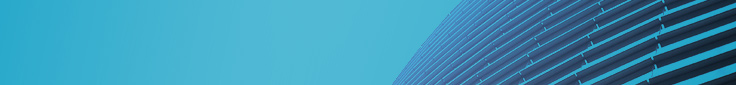 以下資料由華宇藥品股份有限公司及其推薦證券商提供，資料若有錯誤、遺漏或虛偽不實，均由該公司及其推薦證券商負責。以下揭露之認購價格及依據等資訊，係申請登錄興櫃公司與其推薦證券商依認購當時綜合考量各種因素後所議定。由於興櫃公司財務業務狀況及資本市場將隨時空而變動，投資人切勿以上開資訊作為投資判斷之唯一依據，務請特別注意   認購相關資訊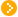    公司簡介   主要業務項目   最近五年度簡明損益表及申請年度截至最近月份止之自結損益表   最近五年度簡明資產負債表   最近三年度財務比率公司名稱：華宇藥品股份有限公司 (股票代號：6621 )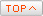 註 1：上開財務資料均經會計師查核簽證註 2：截至公開說明書刊印日前，上市或股票已在證券商營業處所買賣之公司如有最近期經會計師查核簽證或核閱之財務資料，應併予揭露。註 1：上開財務資料均經會計師查核簽證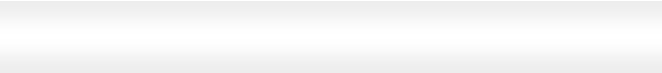 註 2：截至公開說明書刊印日前，上市或股票已在證券商營業處所買賣之公司如有最近期經會計師查核簽證或核閱之財務資料，應併予揭露。註 1：上開財務資料均經會計師查核簽證註 2：截至公開說明書刊印日前，上市或股票已在證券商營業處所買賣之公司如有最近期經會計師查核簽證或核閱之財務資料，應併予揭露。註 1：上開財務資料均經會計師查核簽證註 2：截至公開說明書刊印日前，上市或股票已在證券商營業處所買賣之公司如有最近期經會計師查核簽證或核閱之財務資料，應併予揭露投資人若欲查詢該公司更詳細之資料請連結至公開資訊觀測站!!輔導推薦證券商元大證券(股)公司、富邦綜合證券(股)公司、第一金證券(股)公司主辦輔導券商聯絡人電話元大證券股份有限公司 聯絡人：連小姐聯絡電話：(02)2718-1234#6729註冊地國(外國發行人適用)訴訟及非訟代理人(外國發行人適用)輔導推薦證券商認購 華宇藥品股份有限公司股票之相關資訊輔導推薦證券商認購 華宇藥品股份有限公司股票之相關資訊輔導推薦證券商認購 華宇藥品股份有限公司股票之相關資訊輔導推薦證券商認購 華宇藥品股份有限公司股票之相關資訊證券商名稱主辦協辦協辦證券商名稱元大證券股份有公司第一金證券股份有限公司富邦綜合證券股份有限公司認購日期認購股數（股）605,000100,000100,000認購占擬櫃檯買賣股份總數之比率2.30%0.38%0.38%認購價格每股新臺幣26元每股新臺幣26元每股新臺幣26元認購價格之訂定依據及方式華宇藥品股份有限公司(以下簡稱華宇藥公司或該公司)於88年12月23日成立，主要係從事經營藥品、醫療器材及診斷試劑之批發與銷售。目前市場上常用之股票價值評估方法包括1.市場基礎法：本益比法(Price/Earnings ratio，P/E ratio)或股價淨值比法(Price/Book value ratio，P/B ratio)，係透過已公開的資訊與整個市場、產業性質相近的同業及被評價公司歷史軌跡比較，作為評量企業的價值，再根據被評價公司本身異於採樣公司之部分作折溢價的調整；2.成本法，係以帳面之歷史成本資料作為公司價值評定基礎的淨值法；3.現金流量折現法，係採用未來現金流量作為公司價值之評定基礎。以上股價評估方法，成本法係以歷史成本為計算之基礎，易忽略通貨膨脹因素且無法反應資產實際之經濟價值，且深受財務報表所採行之會計原則與方法之影響，將可能低估成長型公司應有之價值；現金流量折現法下某些假設，如未來營收成長率、邊際利潤率、資本支出之假設等，在產業快速變化下對未來之預估甚難準確，使未來現金流量及加權平均資金成本更無法精確掌握，故將採市場法作為興櫃認購價格之參考。經參考國內已上市櫃、興櫃之同業資料，國內公司並無與華宇藥公司產品完全相同之同業，故選擇較為相近之生技醫療器材公司，包含科妍(上市公司，股票代號1786)安克(上櫃公司，股票代號4188) 及益安(上櫃公司，股票代號6499)，針對上述採樣同業及上市(櫃)生技醫療類股106年4月份至6月份之股價淨值，茲評估說明如下：1.本益比法：由於採樣同業105年度均為虧損，無法計算其本益比，故擬不採用此法計算其合理價格。2.股價淨值比法： 採樣同業股價淨值單位：新台幣元；倍資料來源：財團法人中華民國證券櫃檯買賣中心及證券交易所網站依上表所示，該公司採樣同業及上市櫃生技醫療類股106年4月份至106年6月份平均股價淨值比在2.10～3.36倍之間，若以該公司105年度經會計師查核之財務報表所列示之每股淨值為13.06元，按上述股價淨值比區間計算其參考價格，價格區間約為27.43～43.88元。經考量其流動性風險貼水約30%估算，其每股股價合理區間約為19.20～30.72元，由本證券承銷商與該公司共同議定認購價格為每股26元，尚介於採樣同業及上市櫃生技醫療類股股價淨值比區間，故與該公司議定之認購價應尚屬合理。綜上，本次興櫃認購價格之訂定除參酌國際慣用之各項評價法計算華宇藥之合理價格，並考量華宇藥公司經營績效、產業前景、發行市場環境、同業之市場狀況及流通性等因素後，由興櫃推薦證券商與華宇藥公司共同議定興櫃認購價格訂為每股26元，尚屬合理。華宇藥品股份有限公司(以下簡稱華宇藥公司或該公司)於88年12月23日成立，主要係從事經營藥品、醫療器材及診斷試劑之批發與銷售。目前市場上常用之股票價值評估方法包括1.市場基礎法：本益比法(Price/Earnings ratio，P/E ratio)或股價淨值比法(Price/Book value ratio，P/B ratio)，係透過已公開的資訊與整個市場、產業性質相近的同業及被評價公司歷史軌跡比較，作為評量企業的價值，再根據被評價公司本身異於採樣公司之部分作折溢價的調整；2.成本法，係以帳面之歷史成本資料作為公司價值評定基礎的淨值法；3.現金流量折現法，係採用未來現金流量作為公司價值之評定基礎。以上股價評估方法，成本法係以歷史成本為計算之基礎，易忽略通貨膨脹因素且無法反應資產實際之經濟價值，且深受財務報表所採行之會計原則與方法之影響，將可能低估成長型公司應有之價值；現金流量折現法下某些假設，如未來營收成長率、邊際利潤率、資本支出之假設等，在產業快速變化下對未來之預估甚難準確，使未來現金流量及加權平均資金成本更無法精確掌握，故將採市場法作為興櫃認購價格之參考。經參考國內已上市櫃、興櫃之同業資料，國內公司並無與華宇藥公司產品完全相同之同業，故選擇較為相近之生技醫療器材公司，包含科妍(上市公司，股票代號1786)安克(上櫃公司，股票代號4188) 及益安(上櫃公司，股票代號6499)，針對上述採樣同業及上市(櫃)生技醫療類股106年4月份至6月份之股價淨值，茲評估說明如下：1.本益比法：由於採樣同業105年度均為虧損，無法計算其本益比，故擬不採用此法計算其合理價格。2.股價淨值比法： 採樣同業股價淨值單位：新台幣元；倍資料來源：財團法人中華民國證券櫃檯買賣中心及證券交易所網站依上表所示，該公司採樣同業及上市櫃生技醫療類股106年4月份至106年6月份平均股價淨值比在2.10～3.36倍之間，若以該公司105年度經會計師查核之財務報表所列示之每股淨值為13.06元，按上述股價淨值比區間計算其參考價格，價格區間約為27.43～43.88元。經考量其流動性風險貼水約30%估算，其每股股價合理區間約為19.20～30.72元，由本證券承銷商與該公司共同議定認購價格為每股26元，尚介於採樣同業及上市櫃生技醫療類股股價淨值比區間，故與該公司議定之認購價應尚屬合理。綜上，本次興櫃認購價格之訂定除參酌國際慣用之各項評價法計算華宇藥之合理價格，並考量華宇藥公司經營績效、產業前景、發行市場環境、同業之市場狀況及流通性等因素後，由興櫃推薦證券商與華宇藥公司共同議定興櫃認購價格訂為每股26元，尚屬合理。華宇藥品股份有限公司(以下簡稱華宇藥公司或該公司)於88年12月23日成立，主要係從事經營藥品、醫療器材及診斷試劑之批發與銷售。目前市場上常用之股票價值評估方法包括1.市場基礎法：本益比法(Price/Earnings ratio，P/E ratio)或股價淨值比法(Price/Book value ratio，P/B ratio)，係透過已公開的資訊與整個市場、產業性質相近的同業及被評價公司歷史軌跡比較，作為評量企業的價值，再根據被評價公司本身異於採樣公司之部分作折溢價的調整；2.成本法，係以帳面之歷史成本資料作為公司價值評定基礎的淨值法；3.現金流量折現法，係採用未來現金流量作為公司價值之評定基礎。以上股價評估方法，成本法係以歷史成本為計算之基礎，易忽略通貨膨脹因素且無法反應資產實際之經濟價值，且深受財務報表所採行之會計原則與方法之影響，將可能低估成長型公司應有之價值；現金流量折現法下某些假設，如未來營收成長率、邊際利潤率、資本支出之假設等，在產業快速變化下對未來之預估甚難準確，使未來現金流量及加權平均資金成本更無法精確掌握，故將採市場法作為興櫃認購價格之參考。經參考國內已上市櫃、興櫃之同業資料，國內公司並無與華宇藥公司產品完全相同之同業，故選擇較為相近之生技醫療器材公司，包含科妍(上市公司，股票代號1786)安克(上櫃公司，股票代號4188) 及益安(上櫃公司，股票代號6499)，針對上述採樣同業及上市(櫃)生技醫療類股106年4月份至6月份之股價淨值，茲評估說明如下：1.本益比法：由於採樣同業105年度均為虧損，無法計算其本益比，故擬不採用此法計算其合理價格。2.股價淨值比法： 採樣同業股價淨值單位：新台幣元；倍資料來源：財團法人中華民國證券櫃檯買賣中心及證券交易所網站依上表所示，該公司採樣同業及上市櫃生技醫療類股106年4月份至106年6月份平均股價淨值比在2.10～3.36倍之間，若以該公司105年度經會計師查核之財務報表所列示之每股淨值為13.06元，按上述股價淨值比區間計算其參考價格，價格區間約為27.43～43.88元。經考量其流動性風險貼水約30%估算，其每股股價合理區間約為19.20～30.72元，由本證券承銷商與該公司共同議定認購價格為每股26元，尚介於採樣同業及上市櫃生技醫療類股股價淨值比區間，故與該公司議定之認購價應尚屬合理。綜上，本次興櫃認購價格之訂定除參酌國際慣用之各項評價法計算華宇藥之合理價格，並考量華宇藥公司經營績效、產業前景、發行市場環境、同業之市場狀況及流通性等因素後，由興櫃推薦證券商與華宇藥公司共同議定興櫃認購價格訂為每股26元，尚屬合理。公司簡介(公司介紹、歷史沿革、經營理念、未來展望等)一、公司介紹華宇藥公司設立於民國88年12月23日，公司願景在於致力提供醫療的最佳選擇，公司使命在於透過我們的專業與熱情提供以病人為主最好的醫療診斷、藥品、醫療器材及治療方式，而公司奉行的五項核心價值就是專業、熱誠、正直、關懷及責任。華宇藥公司行銷之產品類別涵蓋醫療診斷、藥品、醫療器材，應用領域涵蓋大腸直腸外科、婦產科、骨科、神經內科、麻醉科及心臟內科等六大治療領域，主要客戶為各大醫學中心、區域醫院、地區醫院及診所。華宇藥公司已於2014年成功取得Onko-Sure DR-70腫瘤標記國產許可證並展開外銷之業務，計劃於未來三年內完成亞太主要國家(日本、韓國、澳洲、紐西蘭、東協各國、中國及土耳其等二十餘國)之上市，跨出國內市場進入區域性市場甚至全球市場之規模。華宇藥公司持續取得各項認證，包含藥品GDP、ISO13485、ISO17025。未來仍將持續投注各項醫療產品與技術之整合服務。秉持五大核心價值，持續研發及擴展業務範疇，將研發成果回饋臨床，填補醫療需求。二、歷史沿革三、經營理念華宇藥公司從傳統藥品代理商踏入開發自我品牌，跨越國界，行銷至全世界；以疾病為中心，整合診斷及治療治術，持續開發產品之綜合性研發公司。華宇藥品結合多位科技專家顧問及研究單位，使用最新技術對Onko-Sure DR-70持續進行改良，期望發展出第二代產品，同時華宇藥公司也計劃進行結合Onko-Sure DR-70與其他腫瘤標記之第三代combo試劑之研發，未來都將以獨家專利對這些先進產品取得保護。未來華宇藥公司仍將持續投資各項醫療相關研究發展，同時設立中央實驗室以利癌症檢測產品及個人化醫療產品之發展上市需求，華宇藥公司會秉持公司五大核心價值，持續努力研發產品及擴展業務範疇，將研發成果回饋社會，造福醫病。四、未來展望2017年起本公司將展開以腫瘤為中心組成腫瘤監測系統(DR-70及EZ Detect)、RFA腫瘤消融系統及抗癌藥物血中濃度監測系統之產品組合，以擴大本公司營業競爭力，提高公司研發能力與公司品牌價值。本公司將持續進行以下努力：1．國內外市場開發。2．完成DR-70中國臨床試驗，完成臨床試驗統計及報告書，準備提交新診斷試劑之產品註冊。3．規劃適用於自動化機種之DR-70試劑新規格產品以及第二代產品開發。除各種腫瘤檢測試劑之市場，搭配市場前景看好的RFA腫瘤消融系統，除可以持續擴大RFA營收，亦將尋求購併與自行研發之機會，以建立以本公司在腫瘤相關之完整產品線。新藥研發方面，UPN161(口服解毒劑)預定於2017年第四季準備CMC資料及申請臨床試驗核可(IND)。UPN171(CBX)預定於2017第四季完成CMC資料，申請臨床試驗核可(IND)。UPMD151新機轉醫療器材已於2017年第二季取得QSD登記，希望於第四季完成產品查驗登記取得新醫療器材許可證。主要業務項目：主要係從事西藥、醫療器材、化妝品等批發零售業。主要業務項目：主要係從事西藥、醫療器材、化妝品等批發零售業。主要業務項目：主要係從事西藥、醫療器材、化妝品等批發零售業。主要業務項目：主要係從事西藥、醫療器材、化妝品等批發零售業。主要業務項目：主要係從事西藥、醫療器材、化妝品等批發零售業。公司所屬產業之上、中、下游結構圖：上中下游關聯圖公司所屬產業之上、中、下游結構圖：上中下游關聯圖公司所屬產業之上、中、下游結構圖：上中下游關聯圖公司所屬產業之上、中、下游結構圖：上中下游關聯圖公司所屬產業之上、中、下游結構圖：上中下游關聯圖產品名稱產品圖示及介紹重要用途或功能最近一年度營收金額(仟元)佔總營收比重(%)醫療器材1．Adept克沾黏溶液2，RFA射頻消融1．手術後使用，使組織黏附的情形減到最低，因而避免沾黏。2．癌症治療醫療器材。111,07172.05藥品1．芯奔注射液2．律平注射液3．解麻注射液3．律博克錠 1．解除中度至重度疼痛之嗎啡類
止痛劑。2．短效性β阻斷注射劑。3．鴉片類藥品拮抗劑。4．治療及預防心律不整藥品。24,29815.76診斷試劑1．DR-70 2．EZ Detect3．檢測服務1．酵素免疫分析診斷試劑。2．居家簡易糞便潛血試紙。3．提供各式檢測之服務。14,0209.09權利金產品海外銷售權授權產品海外銷售權利金4,7623.10合     計合     計合     計154,151100最近五年度簡明損益表及申請年度截至最近月份止之自結損益表(國際財務報導準則)單位：新台幣仟元最近五年度簡明損益表及申請年度截至最近月份止之自結損益表(國際財務報導準則)單位：新台幣仟元最近五年度簡明損益表及申請年度截至最近月份止之自結損益表(國際財務報導準則)單位：新台幣仟元最近五年度簡明損益表及申請年度截至最近月份止之自結損益表(國際財務報導準則)單位：新台幣仟元最近五年度簡明損益表及申請年度截至最近月份止之自結損益表(國際財務報導準則)單位：新台幣仟元最近五年度簡明損益表及申請年度截至最近月份止之自結損益表(國際財務報導準則)單位：新台幣仟元最近五年度簡明損益表及申請年度截至最近月份止之自結損益表(國際財務報導準則)單位：新台幣仟元                        年度項目最近五年度財務資料(註1)最近五年度財務資料(註1)最近五年度財務資料(註1)最近五年度財務資料(註1)最近五年度財務資料(註1)當年度截至106年6月30日財務資料(註2)                        年度項目101年102年103年104年105年當年度截至106年6月30日財務資料(註2)營業收入不適用不適用90,495136,923154,15184,805營業毛利不適用不適用42,03161,18473,40643,615營業損益不適用不適用(23,708)(3,665)1,4947,318營業外收入及支出不適用不適用1,5206,1654,3893,228稅前淨利不適用不適用(22,188)2,5005,88310,546繼續營業單位本期淨利不適用不適用(22,188)2,5005,88310,546停業單位損失不適用不適用----本期淨利(損)不適用不適用(22,462)2,4985,32610,546本期其他綜合損益(稅後淨額)不適用不適用---(15,546)本期綜合損益總額不適用不適用(22,462)2,4985,326(5,000)淨利歸屬於母公司業主不適用不適用(22,462)2,4985,326(5,000)淨利歸屬於非控制權益不適用不適用----綜合損益歸屬於母公司業主不適用不適用(22,462)2,4985,326(5,000)綜合損益總額歸屬於非控制權益不適用不適用----每股盈餘 (新台幣元)不適用不適用(1.52)0.130.240.40最近五年度簡明損益表及申請年度截至最近月份止之自結損益表(我國財務會計準則)單位：新台幣仟元最近五年度簡明損益表及申請年度截至最近月份止之自結損益表(我國財務會計準則)單位：新台幣仟元最近五年度簡明損益表及申請年度截至最近月份止之自結損益表(我國財務會計準則)單位：新台幣仟元最近五年度簡明損益表及申請年度截至最近月份止之自結損益表(我國財務會計準則)單位：新台幣仟元最近五年度簡明損益表及申請年度截至最近月份止之自結損益表(我國財務會計準則)單位：新台幣仟元最近五年度簡明損益表及申請年度截至最近月份止之自結損益表(我國財務會計準則)單位：新台幣仟元                     年度項目最近五年度財務資料(註1)最近五年度財務資料(註1)最近五年度財務資料(註1)最近五年度財務資料(註1)最近五年度財務資料(註1)                     年度項目101年度102年度103年度104年度105年度營業收入32,24971,86490,495不適用不適用營業毛利9,40635,11242,627不適用不適用營業損益(35,221)(18,713)(23,708)不適用不適用營業外收入及利益10,3297541,995不適用不適用營業外費用及損失4,726102475不適用不適用繼續營業部門稅前淨利(29,618)(18,061)(22,188)不適用不適用繼續營業部門損益(29,026)(18,325)(22,462)不適用不適用停業部門損益---不適用不適用非常損益---不適用不適用會計原則變動之累積影響數---不適用不適用本期損益(29,026)(18,325)(22,462)不適用不適用每股盈餘 (新台幣元)(4.84)(2.41)(1.52)不適用不適用最近五年度簡明資產負債表-國際財務報導準則     單位：新台幣仟元最近五年度簡明資產負債表-國際財務報導準則     單位：新台幣仟元最近五年度簡明資產負債表-國際財務報導準則     單位：新台幣仟元最近五年度簡明資產負債表-國際財務報導準則     單位：新台幣仟元最近五年度簡明資產負債表-國際財務報導準則     單位：新台幣仟元最近五年度簡明資產負債表-國際財務報導準則     單位：新台幣仟元最近五年度簡明資產負債表-國際財務報導準則     單位：新台幣仟元最近五年度簡明資產負債表-國際財務報導準則     單位：新台幣仟元年度項目年度項目最近五年度財務資料(註1)最近五年度財務資料(註1)最近五年度財務資料(註1)最近五年度財務資料(註1)最近五年度財務資料(註1)當年度截至106年6月30日財務資料(註2)年度項目年度項目101年102年103年104年105年當年度截至106年6月30日財務資料(註2)流動資產流動資產不適用不適用144,852182,266325,847271,345不動產、廠房及設備不動產、廠房及設備不適用不適用8,0509,90513,76213,235無形資產無形資產不適用不適用-24,88924,74223,790其他資產其他資產不適用不適用7,6648,6129,34657,528資產總額資產總額不適用不適用160,566225,672373,697365,898流動負債分配前不適用不適用26,09737,70531,02622,685流動負債分配後不適用不適用26,09737,70531,02622,685非流動負債非流動負債不適用不適用----負債總額分配前不適用不適用26,09737,70531,02622,685負債總額分配後不適用不適用26,09737,70531,02622,685歸屬於母公司業主之權益歸屬於母公司業主之權益不適用不適用134,469187,967342,671343,213股本股本不適用不適用170,000200,000262,360267,870資本公積資本公積不適用不適用30,00051,00087,01880,343保留盈餘分配前不適用不適用(65,531)(63,033)(6,707)10,546保留盈餘分配後不適用不適用(65,531)(63,033)(6,707)10,546其他損益其他損益不適用不適用---(15,546)庫藏股票庫藏股票不適用不適用----非控制權益非控制權益不適用不適用----權益總額分配前不適用不適用134,469187,967342,671343,213權益總額分配後不適用不適用134,469187,967342,671343,213最近五年度簡明資產負債表-我國財務會計準則     單位：新台幣仟元最近五年度簡明資產負債表-我國財務會計準則     單位：新台幣仟元最近五年度簡明資產負債表-我國財務會計準則     單位：新台幣仟元最近五年度簡明資產負債表-我國財務會計準則     單位：新台幣仟元最近五年度簡明資產負債表-我國財務會計準則     單位：新台幣仟元最近五年度簡明資產負債表-我國財務會計準則     單位：新台幣仟元最近五年度簡明資產負債表-我國財務會計準則     單位：新台幣仟元年度項目年度項目最近五年度財務資料(註1)最近五年度財務資料(註1)最近五年度財務資料(註1)最近五年度財務資料(註1)最近五年度財務資料(註1)年度項目年度項目101年102年103年104年105年流動資產流動資產46,57255,416147,552不適用不適用基金及投資基金及投資---不適用不適用固定資產(註2)固定資產(註2)1,2954,5088,050不適用不適用無形資產無形資產---不適用不適用其他資產其他資產9881,9112,105不適用不適用資產總額資產總額48,85561,835157,707不適用不適用流動負債分配前13,60014,90423,239不適用不適用流動負債分配後13,60014,90423,239不適用不適用長期負債長期負債---不適用不適用其他負債其他負債---不適用不適用負債總額分配前13,60014,90423,239不適用不適用負債總額分配後13,60014,90423,239不適用不適用股本股本60,00090,000170,000不適用不適用資本公積資本公積--30,000不適用不適用保留盈餘分配前(24,745)(43,069)(65,531)不適用不適用保留盈餘分配後(24,745)(43,069)(65,531)不適用不適用金融商品未實現損益金融商品未實現損益---不適用不適用累積換算調整數累積換算調整數---不適用不適用未認列為退休金金成本之淨損失未認列為退休金金成本之淨損失---不適用不適用股東總額總額分配前35,25546,931134,469不適用不適用股東總額總額分配後35,25546,931134,469不適用不適用最近三年度財務比率最近三年度財務比率最近三年度財務比率最近三年度財務比率最近三年度財務比率年  度項  目年  度項  目103年104年105年財務比率毛利率(%)46.4544.6847.62財務比率流動比率(%)555.05483.401050.24財務比率應收帳款天數(天)767084財務比率存貨週轉天數(天)126132164財務比率負債比率(%)16.2516.718.30